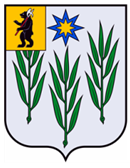 АдминистрацияИвняковского сельского поселенияЯрославского муниципального районаЯрославской областиПОСТАНОВЛЕНИЕО внесении дополнений в Постановление Администрации Ивняковского сельского поселения Ярославского муниципального района Ярославской области от 03.09.2018 г. № 132 «Об утверждении схемы размещениямест (площадок) накоплениятвердых коммунальных отходовна территории Ивняковского сельского поселенияЯрославского муниципального района Ярославской области» Руководствуясь Федеральным законом № 131-ФЗ от 06.10.2003 г. «Об общих принципах организации местного самоуправления в Российской Федерации», Федеральным законом № 89-ФЗ от 24.06.1998 г. «Об отходах производства и потребления», во исполнение полномочий по участию в организации деятельности по сбору (в том числе раздельному сбору) и транспортированию твердых коммунальных отходов, Администрация Ивняковского сельского поселения Ярославского муниципального района Ярославской областиПОСТАНОВЛЯЕТ:Таблицу Приложения 2 к постановлению от 03.09.2018 г. № 132 «Об утверждении схемы размещения мест   (площадок) накопления твердых коммунальных отходов на территории Ивняковского сельского поселения Ярославского муниципального района Ярославской области» дополнить  следующими местами площадок ТКО:3. Опубликовать постановление в газете «Ярославский агрокурьер», а также разместить на официальном сайте Администрации Ивняковского сельского поселения Ярославского муниципального района Ярославской области в сети «Интернет».4. Контроль за исполнением постановления возложить на Буличенко А.В. .5. Постановление вступает в силу с момента подписания.Глава Ивняковского сельского поселения                                                         И.И. ЦуренковаЯрославского муниципального района Ярославской областиОт «02» ноября 2020  г.№ 19833Ярославский район, п. СменаПокрытие бетон, Количество контейнеров 1 объем 1,1куб. м.Общий объем  1,1 куб.м Частные домовладения34Ярославский район, д. ДорожаевоПокрытие бетон, Количество контейнеров 1 объем 1,1куб. м.Общий объем  1,1 куб.мЧастные домовладения35Ярославский район, с. Сарафоново, ул. СолнечнаяПокрытие бетон, Количество контейнеров 1 объем 1,1куб. м.Общий объем  1,1 куб.мЧастные домовладения